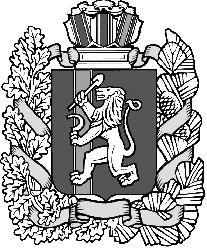 Администрация Дзержинского сельсовета Дзержинского района Красноярского краяПОСТАНОВЛЕНИЕс. Дзержинское10.11.2021                                                                                                            № 120-пОб отмене постановления администрации Дзержинского сельсовета Дзержинского района Красноярского края от 14.10.2021 г. № 112-п «Об утверждении Положения о муниципальном жилищном контроле на территории Дзержинского сельсовета»          В соответствии с Федеральным законом от 06.10.2003 № 131-ФЗ                     «Об общих принципах организации местного самоуправления в Российской Федерации», руководствуясь  ст. 7, 18 Устава сельсовета, Дзержинского района, Красноярского края ПОСТАНОВЛЯЮ:Признать утратившим силу постановление администрации Дзержинского сельсовета Дзержинского района Красноярского края от 14.10.2021 г. № 112-п «Об утверждении Положения о муниципальном жилищном контроле на территории Дзержинского сельсовета».        2. Контроль за исполнением настоящего постановления возложить на главного специалиста по имущественным и земельным отношениям Владимирову О. Н.         3. Опубликовать решение в газете «Дзержинец» и разместить в сети Интернет на официальном сайте администрации Дзержинского сельсовета.         4. Постановление вступает в силу в день, следующий за днем его официального опубликования.Глава сельсовета                                                                               А.И. Сонич